Blönduhlíð-framhlíð – skóli:Hugheimur ehf., Netfang: hugheimur@gmail.com, sími 865 1985.Bílstjóri er Jón Stefánsson. Símanúmer bílstjóra er 894 5296. Mjög áríðandi er að foreldrar láti bílstjóra vita ef barn mætir ekki í skólabíl. Tímasetningar miðast við brottför frá viðkomandi stað.Tímatafla:Silfrastaðir kl. 7:40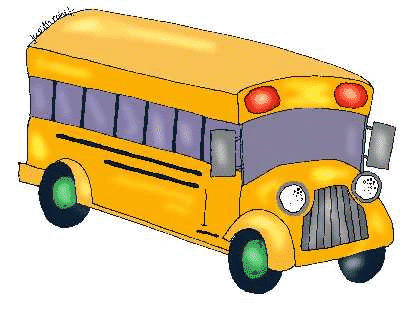 Kúskerpi 7:44Sólheimagerði kl. 7:46Sólheimar kl. 7:48Vaglar kl. 7:53Miðhús kl. 7:55Stóru Akrar 2 kl. 8:00Varmahlíðarskóli kl. 8:10